АКРОБАТИЧЕСКИЙ РОК-Н-РОЛЛ 202224 - 28 февраля 2022 | Санкт-ПетербургЗаявка на бронирования проживанияСписки спортсменов на проживание в гостинице:Пожалуйста, укажите, кто с кем будет проживать в номере или пришлите список в удобной для Вас форме в whatsapp/тел:  +7 905 255 6331 или на почту dima.frolov.sp@gmail.comС уважением,
Дмитрий ФроловОТЕЛЬ ПАРК ИНН ПРИБАЛТИЙСКАЯ 4 ****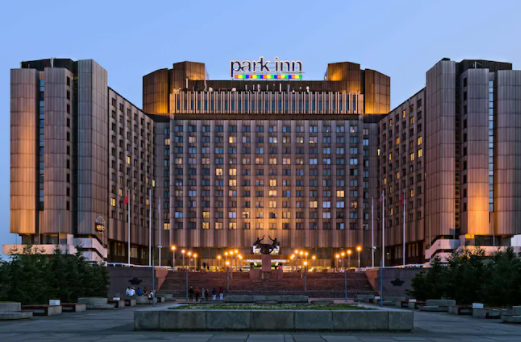 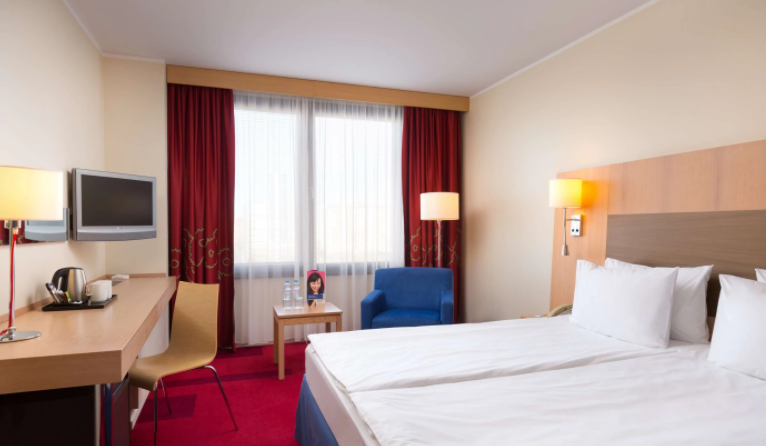 Санкт-Петербург, ул. Кораблестроителей 14До метро Приморская: пешком 25 минут, на общественном транспорте 15 минутОписание гостиницы: Отель Park Inn by Radisson Прибалтийская расположен на западной окраине Васильевского острова на берегу Финского залива. Отель располагает 1200 качественными номерами различной категории.Стоимость номеров категории Стандарт:Двухместное размещение в номере с завтраком – 3200 руб. за номерОдноместное размещение в номере с завтраком – 2500 руб. за номерДополнительное место в двухместном номере с завтраком – 2000 руб. за 1 чел.Обеды или ужины в гостинице можно заказать для группы от 20 чел. заранее, по стоимости 770 руб. с чел.Как добраться от отеля до площадки проведения мероприятия:48 минут на общественном транспорте30 минут на машине/автобусе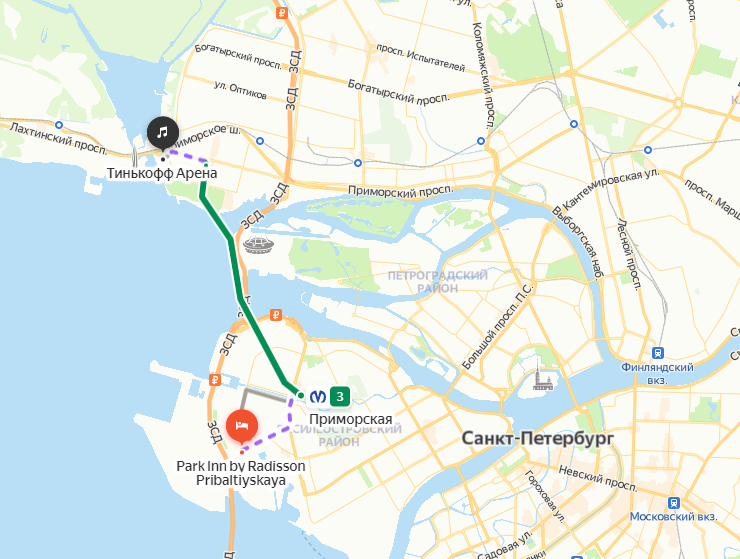 Нажмите на карту, чтобы перейти в яндекс карты с маршрутомТрансфер на микроавтобусе (до 19 чел.) - 5000 руб. в одну сторонуТрансфер на автобусе (до 45-50 чел.) - 8000 руб. в одну сторонуТрансфер - это маршрут в одну сторону аэропорт/вокзал - отель или отель – площадкаС уважением,
Дмитрий ФроловКоманда:Город:Контактное лицо:Телефон / электронная почтаГостиница:ОТЕЛЬ ПАРК ИНН ПРИБАЛТИЙСКАЯ 4 ****Контакт:Дима Фролов whatsapp/тел:  +7 905 255 6331E-mail: dima.frolov.sp@gmail.com№Категория номера (однм или двухм)ФИОДата заездаДата выездаКол-во ночей123456788910